WINDOWS 8 Windows 8 es la versión actual del sistema operativo de Microsoft Windows, producido por Microsoft para su uso en computadoras personales, incluidas computadoras de escritorio en casa y de negocios, computadoras portátiles, netbooks, tabletas, servidores y centros multimedia. Añade soporte para microprocesadores ARM, además de los microprocesadores tradicionales x86 de Intel y AMD. Su interfaz de usuario ha sido modificada para hacerla más adecuada para su uso con pantallas táctiles, además de los tradicionales ratón y teclado. Microsoft también anunció que Aero Glass no estará presente en la versión final de Windows 8. 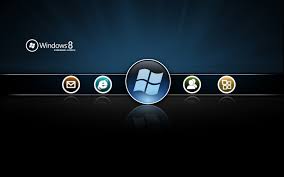 Microsoft lanzó a la venta la versión final de Windows 8, el 26 de octubre de 2012, 3 años después del lanzamiento de su predecesor Windows 7. Se lanzó al público general una versión de desarrollo ("Consumer Preview") el 29 de febrero de 2012. Microsoft finalmente anunció una versión casi completa de Windows 8, la Release Preview, que fue lanzada el 31 de mayo de 2012 y es la última versión preliminar de Windows 8 antes de su lanzamiento oficial. El desarrollo de Windows 8 concluyó con el anuncio de la versión RTM el 1 de agosto de 2012. Historia y desarrollo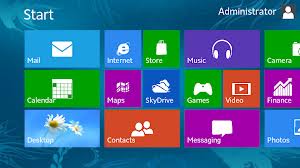 El desarrollo de Windows 8 comenzó antes de que Windows 7 fuera lanzado6 en 2009. En enero de 2011, en el Consumer Electronics Show (CES), Microsoft anunció que Windows 8 añadirá soporte para Procesadores ARM, además de los tradicionales x86 de Intel y AMD. El 1 de juniode 2011, Microsoft desveló oficialmente la interfaz de Windows 8 además de características nuevas en la Taipei Computex 2011 en Taipéi (Taiwán) por Mike Angiulo y en la D9 conference en California (Estados Unidos) por Julie Larson-Green y el presidente de Microsoft Windows Steven Sinofsky. Un mes antes de que la conferencia BUILD se llevara a cabo, Microsoft abrió un blog llamado "Building Windows 8" para usuarios y desarrolladores el 15 de agosto de 2011.Requisitos del hardwareLos requisitos del sistema de Windows 8 son similares a los de Windows 7:31Requisitos adicionales para usar algunas característicasPara el uso táctil, requiere una tableta o un monitor que sea compatible con la función multitouch.Para acceder a la Tienda Windows y descargar y ejecutar aplicaciones, requiere una conexión a Internet activa y una resolución de pantalla de al menos 1024 x 768.Para acoplar aplicaciones, requiere una resolución de pantalla de al menos 1366 x 768.Para un arranque seguro se requiere firmware compatible con UEFI v2.3.1 Errata B y con la entidad de certificación de Microsoft Windows en la base de datos de firmas UEFI.Para algunas características es necesaria una cuenta Microsoft.Para ver DVD se requiere un software de reproducción independiente.BitLocker requiere el Módulo de plataforma segura (TPM) 1.2 o una unidad flash USB (solo para Windows 8 Pro).Client Hyper-V requiere un sistema de 64 bits con servicios de traducción de direcciones de red de segundo nivel (SLAT) y 2 GB de RAM adicionales (solo para Windows 8 Pro).Se requiere un sintonizador de TV para reproducir y grabar programas de televisión en directo en Windows Media Center (solo para Windows 8 Pro Pack y Windows 8 Media Center Pack).Requisitos de hardware mínimos recomendados para Windows 832Requisitos de hardware mínimos recomendados para Windows 832Requisitos de hardware mínimos recomendados para Windows 832Arquitectura32 bits64 bitsProcesador1 GHz o más rápido, compatible con PAE, NX y SSE21 GHz o más rápido, compatible con PAE, NX y SSE2Memoria RAM1 GB de RAM2 GB de RAMTarjeta gráficaDispositivo de gráficos DirectX 9 con soporte de controladores WDDM 1.0Dispositivo de gráficos DirectX 9 con soporte de controladores WDDM 1.0Disco duro16 GB de espacio libre20 GB de espacio librePantallacapacitiva (opcional) para aprovechar la entrada táctil.capacitiva (opcional) para aprovechar la entrada táctil.